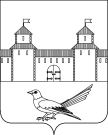 от 24.07.2015 г.  № 289-п В соответствии с постановлением Правительства Российской Федерации от 30 декабря 2003 года № 794 «О единой государственной системе предупреждения и ликвидации чрезвычайных ситуаций», постановлением Правительства Оренбургской области от 30 ноября 2009 года № 593-п «Об утверждении положения об Оренбургской территориальной подсистеме единой государственной системы предупреждения и ликвидации чрезвычайных ситуаций», указом Губернатора Оренбургской области от 20 июля 2015 года №571-ук «О введении режима чрезвычайной ситуации», статьями 32, 35, 40 Устава муниципального образования Сорочинский городской округ Оренбургской области, и в связи с аномальными погодными условиями (суховей, атмосферная и почвенная засуха), повлекшими гибель сельскохозяйственных культур: Ввести с 24 июля 2015 года на территории Сорочинского городского округа Оренбургской области режим чрезвычайной ситуации.          2. Образовать штаб по организации помощи сельскохозяйственным товаропроизводителям Сорочинского городского округа, пострадавшим от засухи в 2015 году, и утвердить в составе согласно приложению.                3. Управлению по сельскому хозяйству администрации Сорочинского городского округа принять неотложные меры по снижению негативных последствий чрезвычайной ситуации, организованному проведению уборки урожая и заготовке кормов.          4. Контроль за исполнением настоящего постановления возложить на заместителя главы администрации Сорочинского городского округа по сельскому хозяйству и по работе с территориями – Новик С.П. и начальника управления по сельскому хозяйству администрации Сорочинского городского округа – Маслова В.Г.             5. Постановление вступает в силу со дня его подписания и подлежит официальному опубликованию.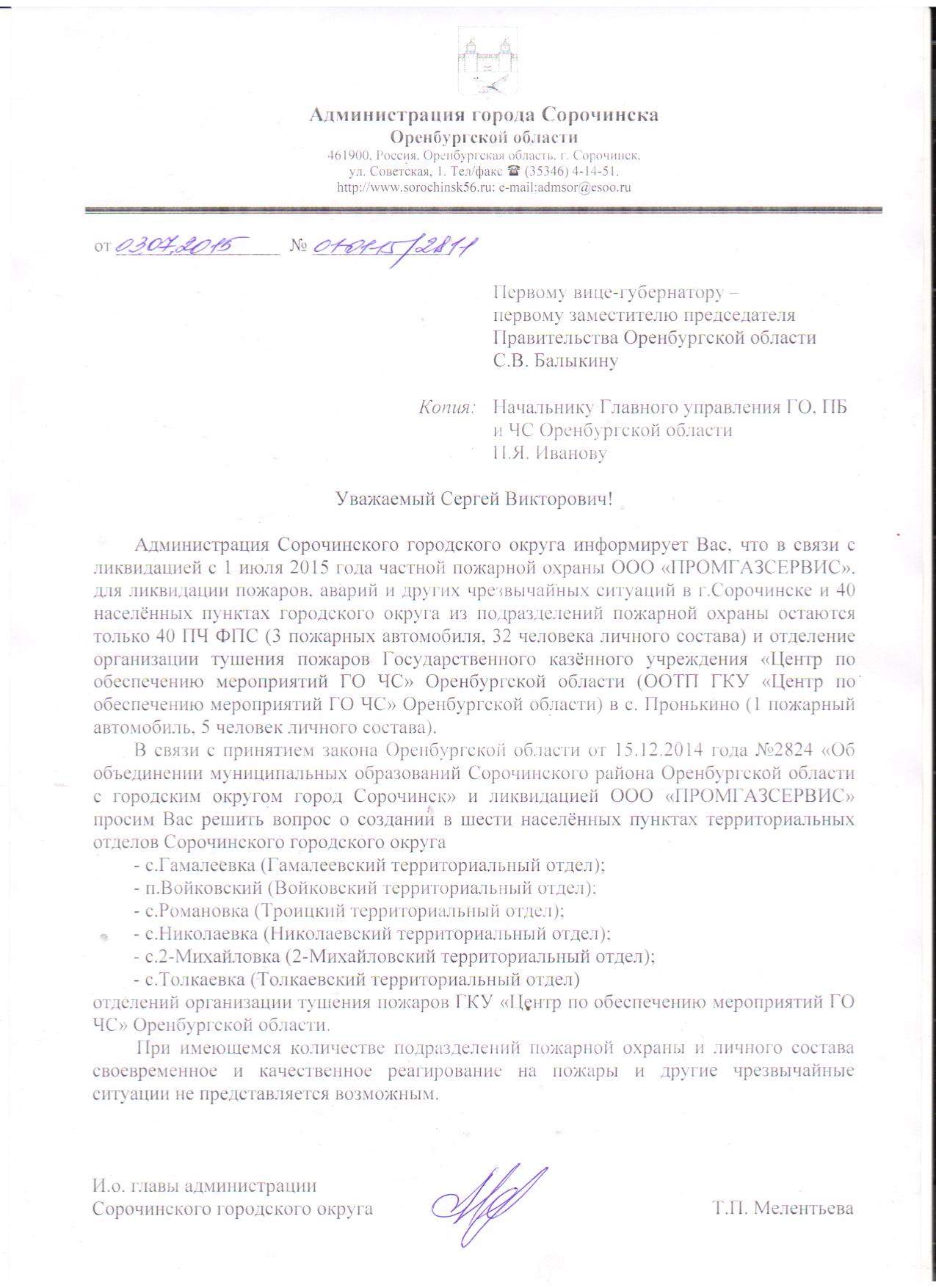 И.о. главы администрации Сорочинского городского округа                                                                       Т.П. МелентьеваРазослано: дело, членам штаба, ЕДДС, управлению по сельскому хозяйству, начальникам ТО, СМИ, руководителям организаций и с/х предприятий, прокуратуре                                                                               Приложение                                                                                                       к Постановлению администрации                                                                                                     Сорочинского городского округа                                                                                                    от 24.07.2015г. № 289-пСостав штабапо организации помощи сельскохозяйственным товаропроизводителям Сорочинского городского округа, пострадавшим от засухи в 2015 годуАдминистрация города Сорочинска Оренбургской областиП О С Т А Н О В Л Е Н И Е О введении на территории муниципальногообразования Сорочинский городской округ режима чрезвычайной ситуацииНовик С.П.-руководитель штаба, заместитель главы администрации городского округа по сельскому хозяйству и по работе с территориями Маслов В.Г.-заместитель руководителя штаба,  начальник управления по сельскому хозяйству администрации Сорочинского городского округаЧлены штаба:Вельбов В.А.-начальник Сорочинского межрайонного отдела филиала ФГБУ «Россельхозцентр» по Оренбургской области (по согласованию);Ломакина Л.А.-Начальник метеостанции Сорочинск(по согласованию);Пасюта Д.Ю.                    -главный специалист управления по сельскому хозяйству администрации Сорочинского городского округа;Подольцев В.Н.-ведущий специалист управления по  сельскому хозяйству администрации Сорочинского городского округа;Савченко А.Я.-ведущий специалист по делам ГО ЧС администрации Сорочинского городского округа;Шеховцов С.Е.-главный специалист управления по сельскому хозяйству администрации Сорочинского городского округа;